Муниципальное образование город ТоржокТоржокская городская ДумаР Е Ш Е Н И Е18.05.2017                                                                                                                             № 84О внесении изменений в решение Торжокской городской Думыот 19.12.2013 № 219 Руководствуясь пунктом 5 части 10 статьи 35 Федерального закона от 06.10.2003   № 131-ФЗ «Об общих принципах организации местного самоуправления в 
Российской Федерации» и подпунктом 5 пункта 2 статьи 32 Устава 
муниципального образования город Торжок, Торжокская городская Дума
р е ш и л а: 1. Внести изменения в Положение о порядке управления и распоряжения имуществом, находящимся в собственности муниципального образования город Торжок, утвержденное решением Торжокской городской Думы от 19.12.2013 № 219      (в редакции решений Торжокской городской Думы от 26.03.2014 № 235 и от 18.12.2014 № 284):1.1. пункт 13.12 статьи 13 изложить в следующей редакции:«13.12. Муниципальные унитарные предприятия ежегодно перечисляют в местный бюджет часть прибыли от использования муниципального имущества, находящегося в хозяйственном ведении, остающейся у муниципального унитарного предприятия после уплаты налогов и иных обязательных платежей, в порядке, в размерах и в сроки, установленные правовым актом Торжокской городской Думы».2. Настоящее Решение вступает в силу со дня его официального опубликования и подлежит размещению в свободном доступе на официальных сайтах администрации города Торжка и Торжокской городской Думы в информационно-телекоммуникационной сети Интернет.Председатель Торжокской городской Думы                                                    В.И. Житков Глава муниципального образования город Торжок                                  А.А. Рубайло _____________________________Н.В. Маевская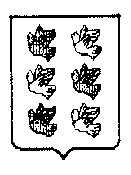 